Týdenní plán  27.5. – 31.5. 2019PředmětUčivoHodnocení - poznámkyČeský jazyk a literaturaJV – Shoda přísudku s podmětem – opakování, souvětíLV – Jak velryba ke svému hrdlu přišla – Rudyard KiplingSKV – Píšeme inzerátMimočítanková četba – J. Foglar – Historie Svorné semdyVe středu 29.5. diktát. MatematikaAritmetika – Násobení desetinných čísel deseti a stem, dělení desetinných čísel deseti a stemGE: Obsahy složitějších obrazců, tělesaGE ve čtvrtek 30.5. –pomůcky na rýsování!Úterý 28.5. minutovka.AngličtinaKlubalová- Ve čtvrtek spelling test – (Pracovní sešit str. 66 – odstavec od „back“ po „break“), učíme se anglickou abecedu – spelování , procvičujeme učivoHupková - Unit 10 – Amazing animalsSledujte DÚ na bakaláři.Člověk a jeho světPřv – Smyslová soustavaVl – Obnovení demokracie v ČeskoslovenskuTesty nepíšeme.Tělesná výchovaMíčové hry, startovní bloky.Hudební výchovaSnění, Guseppe Torelli – Sonáta, U muziky, Cestu znám jen já, rytmizace.Poznámka- upozorněníVážení rodiče,Vybíráme 550,- Kč na výlet.27.5. fotografování tříd – vhodné oblečení.31.5. Aktivity ke Dni dětí – beachwell a minigolf (vybíráme 45 Kč).28.5. končí výuka ve 12:40 hodin z důvodu školení pedagogů.Pracovní činnosti – čtvrtek – každý žák si přinese ruličku od toaletního papíru dle možností (1 až 3 maximálně), 6 knoflíků různých barev a velikostí (dle možností, co máte doma).Děkuji a krásný týden!p. uč. Petra PaclíkováVážení rodiče,Vybíráme 550,- Kč na výlet.27.5. fotografování tříd – vhodné oblečení.31.5. Aktivity ke Dni dětí – beachwell a minigolf (vybíráme 45 Kč).28.5. končí výuka ve 12:40 hodin z důvodu školení pedagogů.Pracovní činnosti – čtvrtek – každý žák si přinese ruličku od toaletního papíru dle možností (1 až 3 maximálně), 6 knoflíků různých barev a velikostí (dle možností, co máte doma).Děkuji a krásný týden!p. uč. Petra Paclíková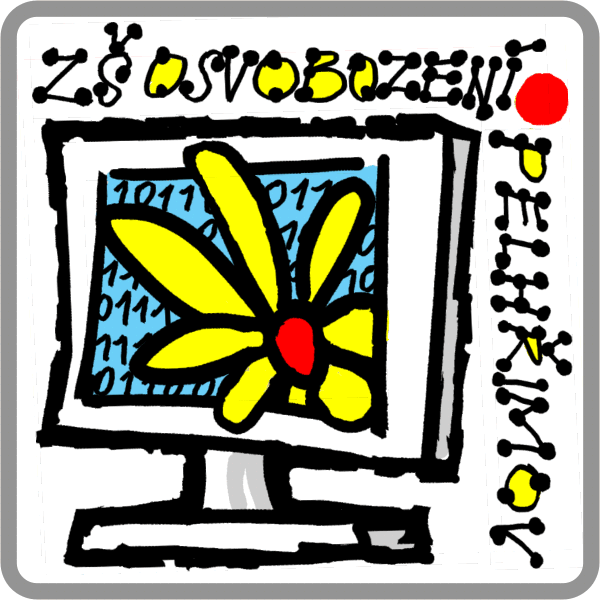 